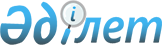 Түлкібас аудандық мәслихатының 2013 жылғы 20 желтоқсандағы № 21/1-05 "2014-2016 жылдарға арналған аудандық бюджет туралы" шешіміне өзгерістер енгізу туралы
					
			Күшін жойған
			
			
		
					Оңтүстік Қазақстан облысы Түлкібас аудандық мәслихатының 2014 жылғы 22 сәуірдегі № 28/1-05 шешімі. Оңтүстік Қазақстан облысының Әділет департаментінде 2014 жылғы 25 сәуірде № 2634 болып тіркелді. Қолданылу мерзімінің аяқталуына байланысты күші жойылды - (Оңтүстік Қазақстан облысы Түлкібас аудандық мәслихатының 2015 жылғы 28 қаңтардағы № 28 хатымен)      Ескерту. Қолданылу мерзімінің аяқталуына байланысты күші жойылды - (Оңтүстік Қазақстан облысы Түлкібас аудандық мәслихатының 28.01.2015 № 28 хатымен).      РҚАО-ның ескертпесі.

      Құжаттың мәтінінде түпнұсқаның пунктуациясы мен орфографиясы сақталған.

      Қазақстан Республикасының 2008 жылғы 4 желтоқсандағы Бюджет кодексінің 109-бабының 5-тармағына, «Қазақстан Республикасындағы жергілікті мемлекеттік басқару және өзін-өзі басқару туралы» Қазақстан Республикасының 2001 жылғы 23 қаңтардағы Заңының 6-бабының 1-тармағының 1) тармақшасына және Оңтүстік Қазақстан облыстық мәслихатының 2014 жылғы 15 сәуірдегі № 26/209-V «Оңтүстік Қазақстан облыстық мәслихатының 2013 жылғы 10 желтоқсандағы № 21/172-V «2014-2016 жылдарға арналған облыстық бюджет туралы» шешіміне өзгерістер мен толықтырулар енгізу туралы» Нормативтік құқықтық актілерді мемлекеттік тіркеу тізілімінде № 2608 тіркелген шешіміне сәйкес, Түлкібас аудандық мәслихаты ШЕШІМ ҚАБЫЛДАДЫ:



      1. Түлкібас аудандық мәслихатының 2013 жылғы 20 желтоқсандағы № 21/1-05 «2014-2016 жылдарға арналған аудандық бюджет туралы» (Нормативтік құқықтық актілерді мемлекеттік тіркеу тізілімінде 2491 нөмірмен тіркелген, 2014 жылғы 17 қаңтардағы «Шамшырақ» газетінде жарияланған) шешіміне мынадай өзгерістер енгізілсін:



      1-тармақ жаңа редакцияда жазылсын:

      «1. Түлкібас ауданының 2014-2016 жылдарға арналған аудандық бюджеті тиісінше 1, 2 және 3-қосымшаларға сәйкес, оның ішінде 2014 жылға мынадай көлемде бекітілсін:

      1) кiрiстер – 8767802 мың теңге, оның iшiнде:

      салықтық түсiмдер – 1734568 мың теңге;

      салықтық емес түсiмдер – 6632 мың теңге;

      негiзгi капиталды сатудан түсетiн түсiмдер – 20000 мың теңге; 

      трансферттер түсiмi – 7006602 мың теңге;

      2) шығындар – 8804076 мың теңге;

      3) таза бюджеттiк кредиттеу – 65529 мың теңге, оның ішінде: 

      бюджеттік кредиттер – 72228 мың теңге;

      бюджеттік кредиттерді өтеу – 6699 мың теңге;

      4) қаржы активтерімен операциялар бойынша сальдо - 0;

      қаржы активтерін сатып алу – 0;

      мемлекеттің қаржы активтерін сатудан түсетін түсімдер – 0;

      5) бюджет тапшылығы (профициті) – -101803 мың теңге;

      6) бюджет тапшылығын қаржыландыру (профицитін пайдалану) – 101803 мың теңге, оның ішінде:

      қарыздар түсімі – 72228 мың теңге;

      қарыздарды өтеу – 6699 мың теңге;

      бюджет қаражатының пайдаланылатын қалдықтары – 36274 мың теңге.».



      Көрсетілген шешімнің 1 және 6-қосымшалары осы шешімнің 1 және 2-қосымшаларына сәйкес жаңа редакцияда жазылсын.



      2. Осы шешім 2014 жылдың 1 қаңтарынан бастап қолданысқа енгізіледі.      Аудандық мәслихат сессиясының төрағасы     М.Қошқаров      Аудандық мәслихат хатшысы                  А.Сапаров

Түлкібас аудандық мәслихатының

2014 жылғы 22 сәуірдегі № 28/1-05

шешіміне 1-қосымшаТүлкібас аудандық мәслихатының

2013 жылғы 20 желтоқсандағы № 21/1-05

шешіміне 1-қосымша Түлкібас ауданының 2014 жылға арналған аудандық бюджет

Түлкібас аудандық мәслихатының

2014 жылғы 22 сәуірдегі № 28/1-05

шешіміне 2-қосымшаТүлкібас аудандық мәслихатының

2013 жылғы 20 желтоқсандағы № 21/1-05

шешіміне 6-қосымша 2014-2016 жылдарға арналған аудандық бюджетте әрбір ауылдық, поселкелік округтердің бюджеттік бағдарламаларының тізбесі      
					© 2012. Қазақстан Республикасы Әділет министрлігінің «Қазақстан Республикасының Заңнама және құқықтық ақпарат институты» ШЖҚ РМК
				СанатыСанатыСанатыСанатыАтауыСомасы, мың теңгеСыныбыСыныбыСыныбыСомасы, мың теңгеІшкі сыныбыІшкі сыныбыІшкі сыныбыСомасы, мың теңге1. Кірістер 8 767 8021Салықтық түсімдер1 734 56801Табыс салығы242 634 2Жеке табыс салығы242 634 03Әлеуметтiк салық194 500 1Әлеуметтiк салық194 500 04Меншiкке салынатын салықтар1 250 2501Мүлiкке салынатын салықтар1 181 4003Жер салығы11 850 4Көлiк құралдарына салынатын салық54 000 5Бірыңғай жер салығы3 000 05Тауарларға, жұмыстарға және қызметтерге салынатын iшкi салықтар36 829 2Акциздер16 900 3Табиғи және басқа ресурстарды пайдаланғаны үшiн түсетiн түсiмдер6 000 4Кәсiпкерлiк және кәсiби қызметтi жүргiзгенi үшiн алынатын алымдар13 379 5Ойын бизнесіне салық550 08Заңдық мәнді іс-әрекеттерді жасағаны және (немесе) оған уәкілеттігі бар мемлекеттік органдар немесе лауазымды адамдар құжаттар бергені үшін алынатын міндетті төлемдер10 355 1Мемлекеттік баж10 355 2Салықтық емес түсiмдер6 632 01Мемлекеттік меншiктен түсетiн кірістер5 780 3Мемлекеттік меншігіндегі акциялардың мемлекеттік пакетіне дивидендтер9 5Мемлекет меншiгіндегі мүлікті жалға беруден түсетiн кірістер5 771 06Басқа да салықтық емес түсiмдер852 1Басқа да салықтық емес түсiмдер852 3Негізгі капиталды сатудан түсетін түсімдер20 000 03Жердi және материалдық емес активтердi сату20 000 1Жердi сату20 000 4Трансферттердің түсімдері7 006 60202Мемлекеттік басқарудың жоғары тұрған органдарынан түсетін трансферттер7 006 602 2Облыстық бюджеттен түсетін трансферттер7 006 602 Функционалдық топФункционалдық топФункционалдық топФункционалдық топФункционалдық топСомасы, мың теңге Кіші функцияКіші функцияКіші функцияКіші функцияСомасы, мың теңге Бюджеттік бағдарламалардың әкiмшiсiБюджеттік бағдарламалардың әкiмшiсiБюджеттік бағдарламалардың әкiмшiсiСомасы, мың теңге БағдарламаБағдарламаСомасы, мың теңге АтауыСомасы, мың теңге 1111232. Шығындар8 804 07601Жалпы сипаттағы мемлекеттiк қызметтер 497 842 011Мемлекеттiк басқарудың жалпы функцияларын орындайтын өкiлдi, атқарушы және басқа органдар409 012 011112Аудан (облыстық маңызы бар қала) мәслихатының аппараты21 489 011112001Аудан (облыстық маңызы бар қала) мәслихатының қызметін қамтамасыз ету жөніндегі қызметтер21 154 011112003Мемлекеттік органның күрделі шығыстары335 011122Аудан (облыстық маңызы бар қала) әкімінің аппараты129 711 011122001Аудан (облыстық маңызы бар қала) әкімінің қызметін қамтамасыз ету жөніндегі қызметтер101 423 011122003Мемлекеттік органның күрделі шығыстары28 288 011123Қаладағы аудан, аудандық маңызы бар қала, кент, ауыл, ауылдық округ әкімінің аппараты257 812 011123001Қаладағы аудан, аудандық маңызы бар қаланың, кент, ауыл, ауылдық округ әкімінің қызметін қамтамасыз ету жөніндегі қызметтер243 568 011123022Мемлекеттік органның күрделі шығыстары11 244 032Ведомстволық бағыныстағы мемлекеттік мекемелерінің және ұйымдарының күрделі шығыстары3 000 2Қаржылық қызмет1 071 012459Ауданның (облыстық маңызы бар қаланың) экономика және қаржы бөлімі1 071 012459003Салық салу мақсатында мүлікті бағалауды жүргізу1 071 019Жалпы сипаттағы өзге де мемлекеттiк қызметтер87 759 019459Ауданның (облыстық маңызы бар қаланың) экономика және қаржы бөлімі36 875 019459001Ауданның (облыстық маңызы бар қаланың) экономикалық саясатын қалыптастыру мен дамыту, мемлекеттік жоспарлау, бюджеттік атқару және коммуналдық меншігін басқару саласындағы мемлекеттік саясатты іске асыру жөніндегі қызметтер34 007 002Ақпараттық жүйелер құру1 410 019459015Мемлекеттік органның күрделі шығыстары1 458 472Ауданның (облыстық маңызы бар қаланың) құрылыс, сәулет және қала құрылысы бөлімі50 884 122040Мемлекеттік органдардың объектілерін дамыту50 884 02Қорғаныс21 189 021Әскери мұқтаждар9 323 021122Аудан (облыстық маңызы бар қала) әкімінің аппараты9 323 021122005Жалпыға бірдей әскери міндетті атқару шеңберіндегі іс-шаралар9 323 022Төтенше жағдайлар жөнiндегi жұмыстарды ұйымдастыру11 866 022122Аудан (облыстық маңызы бар қала) әкімінің аппараты11 866 022122006Аудан (облыстық маңызы бар қала) ауқымындағы төтенше жағдайлардың алдын алу және оларды жою9 352 022122007Аудандық (қалалық) ауқымдағы дала өрттерінің, сондай-ақ мемлекеттік өртке қарсы қызмет органдары құрылмаған елдi мекендерде өрттердің алдын алу және оларды сөндіру жөніндегі іс-шаралар2 514 03Қоғамдық тәртіп, қауіпсіздік, құқықтық, сот, қылмыстық-атқару қызметі7 472 039Қоғамдық тәртіп және қауіпсіздік саласындағы басқа да қызметтер7 472 031458Ауданның (облыстық маңызы бар қаланың) тұрғын үй-коммуналдық шаруашылық, жолаушылар көлігі және автомобиль жолдары бөлімі7 472 031458021Елдi мекендерде жол қозғалысы қауiпсiздiгін қамтамасыз ету7 472 04Бiлiм беру6 224 797041Мектепке дейiнгi тәрбие және оқыту797 868 041123Қаладағы аудан, аудандық маңызы бар қала, кент, ауыл, ауылдық округ әкімінің аппараты160 221 041123041Мектепке дейінгі білім беру ұйымдарында мемлекеттік білім беру тапсырысын іске асыруға160 221 041464Ауданның (облыстық маңызы бар қаланың) білім бөлімі637 647 041464040Мектепке дейінгі білім беру ұйымдарында мемлекеттік білім беру тапсырысын іске асыруға637 647 042Бастауыш, негізгі орта және жалпы орта білім беру3 678 953 042123Қаладағы аудан, аудандық маңызы бар қала, кент, ауыл, ауылдық округ әкімінің аппараты12 084 042123005Ауылдық жерлерде балаларды мектепке дейін тегін алып баруды және кері алып келуді ұйымдастыру12 084 042464Ауданның (облыстық маңызы бар қаланың) білім бөлімі3 666 869 042464003Жалпы білім беру3 618 512042464006Балаларға қосымша білім беру 48 357 049Бiлiм беру саласындағы өзге де қызметтер1 747 976 049464Ауданның (облыстық маңызы бар қаланың) білім бөлімі354 356 049464001Жергілікті деңгейде білім беру саласындағы мемлекеттік саясатты іске асыру жөніндегі қызметтер14 365 002Ақпараттық жүйелер құру1 206 049464005Ауданның (облыстық маңызы бар қаланың) мемлекеттік білім беру мекемелер үшін оқулықтар мен оқу-әдiстемелiк кешендерді сатып алу және жеткізу71 131 049464012Мемлекеттік органның күрделі шығыстары150 049464015Жетім баланы (жетім балаларды) және ата-аналардың қамқорынсыз қалған баланы (балаларды) күтіп-ұстауға асыраушыларына ай сайынғы ақшалай қаражат төлемдері19 170 049464067Ведомстволық бағыныстағы мемлекеттік мекемелерінің және ұйымдарының күрделі шығыстары248 334 049472Ауданның (облыстық маңызы бар қаланың) құрылыс, сәулет және қала құрылысы бөлімі1 393 620 049472037Білім беру объектілерін салу және реконструкциялау1 393 620 06Әлеуметтiк көмек және әлеуметтiк қамсыздандыру272 068 062Әлеуметтiк көмек242 039 062451Ауданның (облыстық маңызы бар қаланың) жұмыспен қамту және әлеуметтік бағдарламалар бөлімі242 039 062451002Жұмыспен қамту бағдарламасы20 175 062451004Ауылдық жерлерде тұратын денсаулық сақтау, білім беру, әлеуметтік қамтамасыз ету, мәдениет, спорт және ветеринар мамандарына отын сатып алуға Қазақстан Республикасының заңнамасына сәйкес әлеуметтік көмек көрсету11 112 062451005Мемлекеттік атаулы әлеуметтік көмек 250 062451006Тұрғын үйге көмегін көрсету7 371 062451007Жергілікті өкілетті органдардың шешімі бойынша мұқтаж азаматтардың жекелеген топтарына әлеуметтік көмек37 745 062451010Үйден тәрбиеленіп оқытылатын мүгедек балаларды материалдық қамтамасыз ету3 534 062451014Мұқтаж азаматтарға үйде әлеуметтiк көмек көрсету41 031 06245101618 жасқа дейіні балаларға мемлекеттік жәрдемақылар94 082 062451017Мүгедектерді оңалту жеке бағдарламасына сәйкес, мұқтаж мүгедектерді міндетті гигиеналық құралдармен және ымдау тілі мамандарының қызмет көрсетуін, жеке көмекшілермен қамтамасыз ету26 739 069Әлеуметтiк көмек және әлеуметтiк қамтамасыз ету салаларындағы өзге де қызметтер30 029 069451Ауданның (облыстық маңызы бар қаланың) жұмыспен қамту және әлеуметтік бағдарламалар бөлімі30 029 069451001Жергілікті деңгейде халық үшін әлеуметтік бағдарламаларды жұмыспен қамтуды қамтамасыз етуді іске асыру саласындағы мемлекеттік саясатты іске асыру жөніндегі қызметтер 25 508 069451011Жәрдемақыларды және басқа да әлеуметтік төлемдерді есептеу, төлеу мен жеткізу бойынша қызметтерге ақы төлеу647 012Ақпараттық жүйелер құру1 410 069451021Мемлекеттік органның күрделі шығыстары2 064 069451067Ведомстволық бағыныстағы мемлекеттік мекемелерінің және ұйымдарының күрделі шығыстары400 07Тұрғын үй-коммуналдық шаруашылық439 723 071Тұрғын үй шаруашылығы312 009 071455Ауданның (облыстық маңызы бар қаланың) мәдениет және тілдерді дамыту бөлімі13 952 071123024Жұмыспен қамту-2020 бағдарламасы бойынша ауылдық елді мекендерді дамыту шеңберінде объектілерді жөндеу13 952 071458Ауданның (облыстық маңызы бар қаланың) тұрғын үй-коммуналдық шаруашылық, жолаушылар көлігі және автомобиль жолдары бөлімі66 651 002Мемлекеттiк қажеттiлiктер үшiн жер учаскелерiн алып қою, соның iшiнде сатып алу жолымен алып қою және осыған байланысты жылжымайтын мүлiктi иелiктен айыру57 067 071458041Жұмыспен қамту-2020 бағдарламасы бойынша ауылдық елді мекендерді дамыту шеңберінде объектілерді жөндеу және абаттандыру9 584 071464Ауданның (облыстық маңызы бар қаланың) білім бөлімі15 392 071466026Жұмыспен қамту-2020 бағдарламасы бойынша ауылдық елді мекендерді дамыту шеңберінде объектілерді жөндеу15 392 071472Ауданның (облыстық маңызы бар қаланың) құрылыс, сәулет және қала құрылысы бөлімі216 014 071467003Мемлекеттік коммуналдық тұрғын үй қорының тұрғын үйін жобалау, салу және (немесе) сатып алу 187 614 071472004Инженерлік коммуникациялық инфрақұрылымды жобалау, дамыту және жайластыру және (немесе) сатып алу28 400 072Коммуналдық шаруашылық70 614 072458Ауданның (облыстық маңызы бар қаланың) тұрғын үй-коммуналдық шаруашылық, жолаушылар көлігі және автомобиль жолдары бөлімі47 614 072458012Сумен жабдықтау және су бөлу жүйесінің қызмет етуі 23 398 072458058Елді мекендердегі сумен жабдықтау және су бұру жүйелерін дамыту24 216 072472Ауданның (облыстық маңызы бар қаланың) құрылыс, сәулет және қала құрылысы бөлімі23 000 072472005Коммуналдық шаруашылығын дамыту23 000 073Елді-мекендерді көркейту57 100 073123Қаладағы аудан, аудандық маңызы бар қала, кент, ауыл, ауылдық округ әкімінің аппараты40 888 073123008Елді мекендерде көшелерді жарықтандыру16 660 073123009Елді мекендердің санитариясын қамтамасыз ету12 130 073123011Елді мекендерді абаттандыру мен көгалдандыру12 098 073458Ауданның (облыстық маңызы бар қаланың) тұрғын үй-коммуналдық шаруашылық, жолаушылар көлігі және автомобиль жолдары бөлімі11 212 073458015Елдi мекендердегі көшелердi жарықтандыру4 319 073458016Елдi мекендердiң санитариясын қамтамасыз ету2 293 073458018Елдi мекендердi абаттандыру және көгалдандыру4600472Ауданның (облыстық маңызы бар қаланың) құрылыс, сәулет және қала құрылысы бөлімі5 000 007Қаланы және елді мекендерді абаттандыруды дамыту5 000 08Мәдениет, спорт, туризм және ақпараттық кеңістiк706 140 081Мәдениет саласындағы қызмет277 176 081455Ауданның (облыстық маңызы бар қаланың) мәдениет және тілдерді дамыту бөлімі73 108 081455003Мәдени-демалыс жұмысын қолдау73 108 081472Ауданның (облыстық маңызы бар қаланың) құрылыс, сәулет және қала құрылысы бөлімі204 068 081472011Мәдениет объектілерін дамыту204 068 082Спорт312 232 082465Ауданның (облыстық маңызы бар қаланың) дене шынықтыру және спорт бөлімі120 413 001Жергілікті деңгейде дене шынықтыру және спорт саласындағы мемлекеттік саясатты іске асыру жөніндегі қызметтер12 223 002Ақпараттық жүйелер құру1 155 004Мемлекеттік органның күрделі шығыстары250 082465005Ұлттық және бұқаралық спорт түрлерін дамыту95 513 082465006Аудандық (облыстық маңызы бар қалалық) деңгейде спорттық жарыстар өткiзу2 978 082465007Әртүрлi спорт түрлерi бойынша аудан (облыстық маңызы бар қала) құрама командаларының мүшелерiн дайындау және олардың облыстық спорт жарыстарына қатысуы3 334 032Ведомстволық бағыныстағы мемлекеттік мекемелерінің және ұйымдарының күрделі шығыстары4 960 082472Ауданның (облыстық маңызы бар қаланың) құрылыс, сәулет және қала құрылысы бөлімі191 819 082472008Cпорт объектілерін дамыту 191 819 083Ақпараттық кеңiстiк56 533 083455Ауданның (облыстық маңызы бар қаланың) мәдениет және тілдерді дамыту бөлімі46 318 083455006Аудандық (қалалық) кiтапханалардың жұмыс iстеуi40 767 083455007Мемлекеттік тілді және Қазақстан халықтарының басқа да тілдерін дамыту5 551 083456Ауданның (облыстық маңызы бар қаланың) ішкі саясат бөлімі10 215 083456002Газеттер мен журналдар арқылы мемлекеттік ақпараттық саясат жүргізу жөніндегі қызметтер9 300 083456005Телерадио хабарларын тарату арқылы мемлекеттік ақпараттық саясатты жүргізу жөніндегі қызметтер915 089Мәдениет, спорт, туризм және ақпараттық кеңiстiктi ұйымдастыру жөнiндегi өзге де қызметтер60 199 089455Ауданның (облыстық маңызы бар қаланың) мәдениет және тілдерді дамыту бөлімі36 686 089455001Жергілікті деңгейде тілдерді және мәдениетті дамыту саласындағы мемлекеттік саясатты іске асыру жөніндегі қызметтер8 402 002Ақпараттық жүйелер құру1 180 089455010Мемлекеттік органның күрделі шығыстары976 089455032Ведомстволық бағыныстағы мемлекеттік мекемелерінің және ұйымдарының күрделі шығыстары26 128 089456Ауданның (облыстық маңызы бар қаланың) ішкі саясат бөлімі23 513 089456001Жергілікті деңгейде ақпарат, мемлекеттілікті нығайту және азаматтардың әлеуметтік сенімділігін қалыптастыру саласында мемлекеттік саясатты іске асыру жөніндегі қызметтер13 816 089456003Жастар саясаты саласында іс-шараларды іске асыру8 241 004Ақпараттық жүйелер құру1 206 089456006Мемлекеттік органдардың күрделі шығыстары250 09Отын-энергетика кешенi және жер қойнауын пайдалану58 267 099Отын-энергетика кешені және жер қойнауын пайдалану саласындағы өзге де қызметтер58 267 099458Ауданның (облыстық маңызы бар қаланың) тұрғын үй-коммуналдық шаруашылық, жолаушылар көлігі және автомобиль жолдары бөлімі55 167 099466036Газ тасымалдау жүйесін дамыту 55 167 099472Ауданның (облыстық маңызы бар қаланың) құрылыс, сәулет және қала құрылысы бөлімі3 100 099472036Газ тасымалдау жүйесін дамыту 3 100 10Ауыл, су, орман, балық шаруашылығы, ерекше қорғалатын табиғи аумақтар, қоршаған ортаны және жануарлар дүниесін қорғау, жер қатынастары180 814 101Ауыл шаруашылығы116 613 472Ауданның (облыстық маңызы бар қаланың) құрылыс, сәулет және қала құрылысы бөлімі29 810 472010Ауыл шаруашылығы объектілерін дамыту29 810 473Ауданның (облыстық маңызы бар қаланың) ветеринария бөлімі40 370 454001Жергілікті деңгейде ветеринария саласындағы мемлекеттік саясатты іске асыру жөніндегі қызметтер8 651 002Ақпараттық жүйелер құру1 154 003Мемлекеттік органның күрделі шығыстары250 454006Ауру жануарларды санитарлық союды ұйымдастыру2 525 007Қаңғыбас иттер мен мысықтарды аулауды және жоюды ұйымдастыру1 800 454008Алып қойылатын және жойылатын ауру жануарлардың, жануарлардан алынатын өнімдер мен шикізаттың құнын иелеріне өтеу8 756 454009Жануарлардың энзоотиялық аурулары бойынша ветеринариялық іс-шараларды жүргізу17 234 477Ауданның (облыстық маңызы бар қаланың) ауыл шаруашылығы мен жер қатынастары бөлімі46 433 001Жергілікті деңгейде ауыл шаруашылығы және жер қатынастары саласындағы мемлекеттік саясатты іске асыру жөніндегі қызметтер30 462 002Ақпараттық жүйелер құру1 308 003Мемлекеттік органның күрделі шығыстары2 930 099Мамандардың әлеуметтік көмек көрсетуі жөніндегі шараларды іске асыру11 733 109Ауыл, су, орман, балық шаруашылығы және қоршаған ортаны қорғау мен жер қатынастары саласындағы өзге де қызметтер64 201 109473Ауданның (облыстық маңызы бар қаланың) ветеринария бөлімі64 201 109454011Эпизоотияға қарсы іс-шаралар жүргізу64 201 11Өнеркәсіп, сәулет, қала құрылысы және құрылыс қызметі104 728 112Сәулет, қала құрылысы және құрылыс қызметі104 728 112472Ауданның (облыстық маңызы бар қаланың) құрылыс, сәулет және қала құрылысы бөлімі104 728 112472001Жергілікті деңгейде құрылыс, сәулет және қала құрылысы саласындағы мемлекеттік саясатты іске асыру жөніндегі қызметтер62 106 002Ақпараттық жүйелер құру1 257 112472013Аудан аумағында қала құрылысын дамытудың кешенді схемаларын, аудандық (облыстық) маңызы бар қалалардың, кенттердің және өзге де ауылдық елді мекендердің бас жоспарларын әзірлеу40 000 112472015Мемлекеттік органның күрделі шығыстары1 365 12Көлiк және коммуникация119 299 121Автомобиль көлiгi119 299 121458Ауданның (облыстық маңызы бар қаланың) тұрғын үй-коммуналдық шаруашылық, жолаушылар көлігі және автомобиль жолдары бөлімі119 299 121458023Автомобиль жолдарының жұмыс істеуін қамтамасыз ету119 299 13Басқалар168 929 3Кәсiпкерлiк қызметтi қолдау және бәсекелестікті қорғау10 387 469Ауданның (облыстық маңызы бар қаланың) кәсіпкерлік бөлімі10 387 458001Жергілікті деңгейде кәсіпкерлік пен өнеркәсіпті дамыту саласындағы мемлекеттік саясатты іске асыру жөніндегі қызметтер9 107 002Ақпараттық жүйелер құру1 180 004Мемлекеттік органның күрделі шығыстары100 139Басқалар158 542 139458Ауданның (облыстық маңызы бар қаланың) тұрғын үй-коммуналдық шаруашылық, жолаушылар көлігі және автомобиль жолдары бөлімі135 542 139458001Жергілікті деңгейде тұрғын үй-коммуналдық шаруашылығы, жолаушылар көлігі және автомобиль жолдары саласындағы мемлекеттік саясатты іске асыру жөніндегі қызметтер27 151 139458013Мемлекеттік органның күрделі шығыстары250 020Ақпараттық жүйелер құру1 333 139458040«Өңірлерді дамыту» Бағдарламасы шеңберінде өңірлерді экономикалық дамытуға жәрдемдесу бойынша шараларды іске асыру106 808 139459Ауданның (облыстық маңызы бар қаланың) экономика және қаржы бөлімі23 000 008Жергілікті бюджеттік инвестициялық жобалардың техникалық-экономикалық негіздемелерін және концессиялық жобалардың конкурстық құжаттамаларын әзірлеу немесе түзету, сондай-ақ қажетті сараптамаларын жүргізу, концессиялық жобаларды консультативтік сүйемелдеу8 000 139459012Ауданның (облыстық маңызы бар қаланың) жергілікті атқарушы органының резерві 15 000 14Борышқа қызмет көрсету9 141Борышқа қызмет көрсету9 141459Ауданның (облыстық маңызы бар қаланың) экономика және қаржы бөлімі9 141459021Жергілікті атқарушы органдардың облыстық бюджеттен қарыздар бойынша сыйақылар мен өзге де төлемдерді төлеу бойынша борышына қызмет көрсету 9 15Трансферттер2 799 151Трансферттер2 799 151459Ауданның (облыстық маңызы бар қаланың) экономика және қаржы бөлімі2 799 151459006Нысаналы пайдаланылмаған (толық пайдаланылмаған) трансферттерді қайтару2 799 151459024Мемлекеттік органдардың функцияларын мемлекеттік басқарудың төмен тұрған деңгейлерінен жоғарғы деңгейлерге беруге байланысты жоғары тұрған бюджеттерге берілетін ағымдағы нысаналы трансферттер0 3. Таза бюджеттік кредиттеу65 529 Бюджеттік кредиттер72 228 10Ауыл, су, орман, балық шаруашылығы, ерекше қорғалатын табиғи аумақтар, қоршаған ортаны және жануарлар дүниесін қорғау, жер қатынастары72 228 101Ауыл шаруашылығы72 228 101477Ауданның (облыстық маңызы бар қаланың) ауыл шаруашылығы мен жер қатынастары бөлімі72 228 101462004Мамандарды әлеуметтік қолдау шараларын іске асыруға берілетін бюджеттік кредиттер72 228 СанатыСанатыСанатыАтауыСомасы, мың теңгеСыныбыСыныбыСыныбыСомасы, мың теңгеIшкi сыныбыIшкi сыныбыIшкi сыныбыСомасы, мың теңгеЕрекшелігіЕрекшелігіСомасы, мың теңгеБюджеттік кредиттерді өтеу6 699 5Бюджеттік кредиттерді өтеу6 699 01Бюджеттік кредиттерді өтеу6 699 1Мемлекеттік бюджеттен берілген бюджеттік кредиттерді өтеу6 699 13Жеке тұлғаларға жергілікті бюджеттен берілген бюджеттік кредиттерді өтеу6 699 4. Қаржы активтерімен операциялар бойынша сальдо0 Қаржы активтерін сатып алу0 Мемлекеттің қаржы активтерін сатудан түсетін түсімдер0 5. Бюджет тапшылығы (профициті)-101 803 6. Бюджет тапшылығын қаржыландыру (профицитін пайдалану)101 803 Қарыздар түсімі72 228 7Қарыздар түсімі72 228 01Мемлекеттік ішкі қарыздар72 228 2Қарыз алу келісім шарттары72 228 03Ауданның (облыстық маңызы бар қаланың) жергілікті атқарушы органы алатын қарыздар72 228 Функционалдық топФункционалдық топФункционалдық топФункционалдық топФункционалдық топСомасы, мың теңге Кіші функцияКіші функцияКіші функцияКіші функцияСомасы, мың теңге Бюджеттік бағдарламалардың әкiмшiсiБюджеттік бағдарламалардың әкiмшiсiБюджеттік бағдарламалардың әкiмшiсiСомасы, мың теңге БағдарламаБағдарламаСомасы, мың теңге АтауыСомасы, мың теңге Қарыздарды өтеу6 699 16Қарыздарды өтеу6 699 161Қарыздарды өтеу6 699 161459Ауданның (облыстық маңызы бар қаланың) экономика және қаржы бөлімі6 699 005Жергілікті атқарушы органның жоғары тұрған бюджет алдындағы борышын өтеу6 699 СанатыСанатыСанатыАтауыСомасы, мың теңгеСыныбыСыныбыСыныбыСомасы, мың теңгеIшкi сыныбыIшкi сыныбыIшкi сыныбыСомасы, мың теңгеЕрекшелігіЕрекшелігіСомасы, мың теңгеБюджет қаражатының пайдаланылатын қалдықтары36 274 8Бюджет қаражатының пайдаланылатын қалдықтары36 274 01Бюджет қаражаты қалдықтары36 274 1Бюджет қаражатының бос қалдықтары36 274 01Бюджет қаражатының бос қалдықтары36 274 Функционалдық топФункционалдық топФункционалдық топФункционалдық топФункционалдық топСомасы, мың теңге Сомасы, мың теңге Сомасы, мың теңге Кіші функцияКіші функцияКіші функцияКіші функцияБюджеттік бағдарламалардың әкiмшiсiБюджеттік бағдарламалардың әкiмшiсiБюджеттік бағдарламалардың әкiмшiсi2014 жыл2015 жыл2016 жылБағдарламаБағдарламаАтауы1234501Жалпы сипаттағы мемлекеттiк қызметтер 254 812256 472260 9551Мемлекеттiк басқарудың жалпы функцияларын орындайтын өкiлдi, атқарушы және басқа органдар254 812256 472260 955123Қаладағы аудан, аудандық маңызы бар қала, кент, ауыл, ауылдық округ әкімінің аппараты254 812256 472260 955001Қаладағы аудан, аудандық маңызы бар қаланың, кент, ауыл, ауылдық округ әкімінің қызметін қамтамасыз ету жөніндегі қызметтер243 568244 441248 082Балықты ауыл округі16 07916 18516 454Майлыкент ауыл округі27 55327 45827 704Түлкібас поселкелік округ22 13622 27622 660Шақпақ ауыл округі13 67213 70513 918Машат ауыл округі16 33316 37716 597Жабағылы ауыл округі16 36716 61217 051Тастұмсық ауыл округі13 47013 45713 631Рысқұлов ауыл округі15 96016 08516 342Мичурин ауыл округі15 04115 09315 271Кемербастау ауыл округі13 69713 81814 066Арыс ауыл округі13 31113 33213 508Ақбиік ауыл округі13 94714 02714 250Жаскешу ауыл округі14 46114 46314 611Келтемашат ауыл округі13 35313 36613 549Састөбе поселкелік округ18 18818 18718 470023Мемлекеттік органдардың күрделі шығыстары11 24412 03112 873Балықты ауыл округі1 7401 8601 990Майлыкент ауыл округі240257275Түлкібас поселкелік округ1 7401 8621 992Шақпақ ауыл округі1 3901 4871 591Машат ауыл округі1 7401 8621 992Жабағылы ауыл округі240257275Тастұмсық ауыл округі240257275Рысқұлов ауыл округі240257275Мичурин ауыл округі1 2401 3271 420Кемербастау ауыл округі240257275Арыс ауыл округі834892955Ақбиік ауыл округі240257275Жаскешу ауыл округі240257275Келтемашат ауыл округі240257275Састөбе поселкелік округ64068573304Бiлiм беру172 305158 351162 2071Мектепке дейiнгi тәрбие және оқыту160 221145 422148 373123Қаладағы аудан, аудандық маңызы бар қала, кент, ауыл (село), ауылдық (селолық) округ әкімінің аппараты160 221145 422148 373123041Мектепке дейінгі білім беру ұйымдарында мемлекеттік білім беру тапсырысын іске асыруға160 221145 422148 373Майлыкент ауыл округі56 6425389754665Шақпақ ауыл округі15 1471397714220Жаскешу ауыл округі23 2811913919624Састөбе поселкелік округі65 15158409598642Бастауыш, негізгі орта және жалпы орта білім беру12 08412 92913 834123Қаладағы аудан, аудандық маңызы бар қала, кент, ауыл, ауылдық округ әкімінің аппараты12 08412 92913 834123005Ауылдық жерлерде балаларды мектепке дейін тегін алып баруды және кері алып келуді ұйымдастыру12 08412 92913 834Балықты ауыл округі1 7521 8742005Шақпақ ауыл округі609651697Жабағылы ауыл округі1 2121 2971388Мичурин ауыл округі462495529Састөбе поселкелік округ1 6331 7471869Машат ауыл округі366391419Кемербастау ауыл округі2 2732 4322602Түлкібас поселкелік округ1 6501 7651889Майлыкент ауыл округі1 4101 5091615Келтемашат ауыл округі71776882107Тұрғын үй-коммуналдық шаруашылық40 88843 75046 8133Елді-мекендерді көркейту40 88843 75046 813123Қаладағы аудан, аудандық маңызы бар қала, кент, ауыл, ауылдық округ әкімінің аппараты40 88843 75046 813123008Елді мекендерде көшелерді жарықтандыру16 66017 82619 074Балықты ауыл округі1 3511 4451 546Майлыкент ауыл округі6 5587 0167 508Түлкібас поселкелік округ1 8151 9422 078Шақпақ ауыл округі870931996Машат ауыл округі278298319Жабағылы ауыл округі641686734Тастұмсық ауыл округі526563603Рысқұлов ауыл округі1 0301 1031 180Мичурин ауыл округі214229245Кемербастау ауыл округі550588630Арыс ауыл округі539577617Ақбиік ауыл округі1 2201 3051 397Жаскешу ауыл округі343368393Келтемашат ауыл округі287306327Састөбе ауыл округі438469501009Елді мекендердің санитариясын қамтамасыз ету12 13012 97913 888Балықты ауыл округі717767821Майлыкент ауыл округі2 9743 1823 404Түлкібас поселкелік округ721772826Шақпақ ауыл округі1 0001 0701 145Машат ауыл округі749801858Жабағылы ауыл округі583624668Тастұмсық ауыл округі615658704Рысқұлов ауыл округі871932997Мичурин ауыл округі428458490Кемербастау ауыл округі1 1401 2191 305Арыс ауыл округі401429459Ақбиік ауыл округі482515551Жаскешу ауыл округі358384410Келтемашат ауыл округі358384410Састөбе ауыл округі733784840011Елді мекендерді абаттандыру мен көгалдандыру12 09812 94513 851Балықты ауыл округі1 4041 5001 606Майлыкент ауыл округі1 1451 2251 311Түлкібас поселкелік округ859919984Шақпақ ауыл округі700749801Машат ауыл округі796852911Жабағылы ауыл округі565605647Тастұмсық ауыл округі745797853Рысқұлов ауыл округі782837896Мичурин ауыл округі300321343Кемербастау ауыл округі1 3321 4261 526Арыс ауыл округі622665712Ақбиік ауыл округі739791847Жаскешу ауыл округі514550588Келтемашат ауыл округі572613655Састөбе ауыл округі1 0231 0951 171